Directions:  Copy each image and place it into the correct column using your left mouse button to select the item, your right mouse button to open a pop-up menu, and your left mouse button to select COPY.  To paste, left click in the correct box, right click to open a pop-up menu, and left click to select PASTE. Copy and Paste –Sort Living and Non-Living Things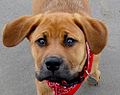 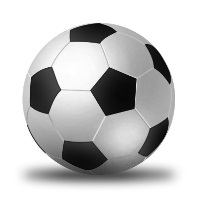 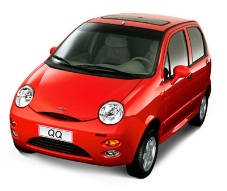 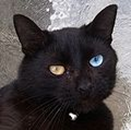 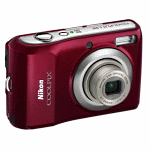 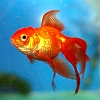 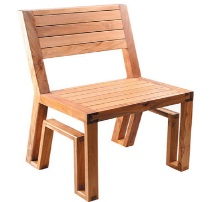 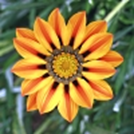 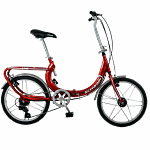 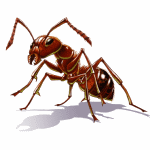 Living Non Living